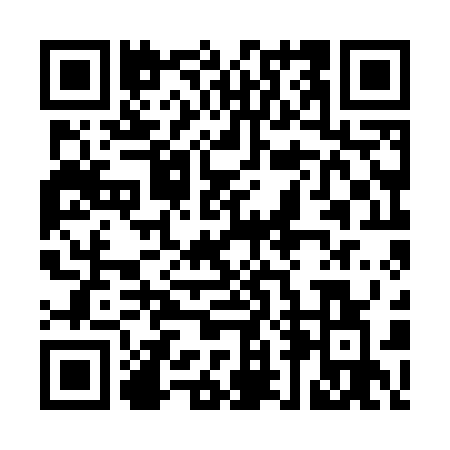 Ramadan times for Teufenbach, AustriaMon 11 Mar 2024 - Wed 10 Apr 2024High Latitude Method: Angle Based RulePrayer Calculation Method: Muslim World LeagueAsar Calculation Method: ShafiPrayer times provided by https://www.salahtimes.comDateDayFajrSuhurSunriseDhuhrAsrIftarMaghribIsha11Mon4:414:416:2312:123:246:036:037:3912Tue4:394:396:2112:123:256:046:047:4013Wed4:374:376:1912:123:266:066:067:4214Thu4:354:356:1712:123:276:076:077:4315Fri4:334:336:1512:113:286:096:097:4516Sat4:314:316:1312:113:296:106:107:4617Sun4:284:286:1112:113:296:126:127:4818Mon4:264:266:0912:113:306:136:137:5019Tue4:244:246:0712:103:316:146:147:5120Wed4:224:226:0512:103:326:166:167:5321Thu4:204:206:0312:103:336:176:177:5422Fri4:174:176:0112:093:336:196:197:5623Sat4:154:155:5912:093:346:206:207:5824Sun4:134:135:5712:093:356:216:217:5925Mon4:114:115:5512:083:366:236:238:0126Tue4:084:085:5312:083:376:246:248:0227Wed4:064:065:5112:083:376:266:268:0428Thu4:044:045:4912:083:386:276:278:0629Fri4:024:025:4712:073:396:286:288:0830Sat3:593:595:4512:073:396:306:308:0931Sun4:574:576:431:074:407:317:319:111Mon4:544:546:411:064:417:327:329:132Tue4:524:526:391:064:427:347:349:143Wed4:504:506:371:064:427:357:359:164Thu4:474:476:351:054:437:377:379:185Fri4:454:456:331:054:437:387:389:206Sat4:434:436:311:054:447:397:399:217Sun4:404:406:291:054:457:417:419:238Mon4:384:386:271:044:457:427:429:259Tue4:354:356:251:044:467:447:449:2710Wed4:334:336:231:044:477:457:459:29